ПРОЕКТ	О внесении изменений в решение Совета депутатов городского поселения Приобье от 30.06.2016г. №88 «О дорожном фонде муниципального образованиягородское поселение Приобье»В соответствии с пунктом 5 статьи 179.4 Бюджетного кодекса российской Федерации, Федеральным законом от 06.10.2003 №131-ФЗ «Об общих принципах организации местного самоуправления в Российской Федерации», в целях обеспечения дорожной деятельности в отношении автомобильных дорог местного значения городского поселения Приобье, Совет депутатов городского поселения Приобье РЕШИЛ:Внести в решение Совета депутатов городского поселения Приобье от 30.06.2016 года № 88 «О дорожном фонде муниципального образования городское поселение Приобье» следующие изменения:1.1 пункт 2.2 раздела 2 Приложения №1 дополнить подпунктом 9 следующего содержания: «9) иные доходы бюджета городского поселения Приобье в размере, установленном решением Совета депутатов городского поселения Приобье о бюджете городского поселения Приобье на очередной финансовый год и плановый период;1.2 пункт 2 Приложения №2 дополнить подпунктом 2.9 следующего содержания:«2.9 иные доходы бюджета городского поселения Приобье в размере, установленном решением Совета депутатов городского поселения Приобье о бюджете городского поселения Приобье на очередной финансовый год и плановый период»Обнародовать настоящее постановление путем размещения на информационном стенде в здании администрации городского поселения Приобье и в помещении МКУ «Приобская библиотека семейного чтения» муниципального образования городское поселение ПриобьеНастоящее решение вступает в силу после его официального обнародования.Контроль за выполнением решения возложить на заместителя главы администрации по финансам Дмитриеву Л.К.Председатель Совета депутатов                                  Глава                                                                                           городского поселения Приобье                                   городского поселения Приобье_______________ Е.И. Соломаха                                ______________ Е.Ю. Ермаков   Исполнитель:           Ведущий специалист финансово-экономического отдела                         А.Ю. МазуренкоСогласовано:Зам. главы администрации по вопросам строительства, ЖКХ и обеспечения безопасности                                                                         С.Б. СмирновЗам. главы администрации по финансам					     Л.К. ДмитриеваЗам. главы администрации по социальными жилищным вопросам                                                                                   Л.Ф. Галиуллина    Начальник отдела правового обеспечения                                                  О.А. Иванова      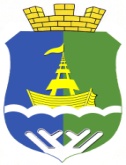 Муниципальное образование городское поселение  ПриобьеМуниципальное образование городское поселение  ПриобьеМуниципальное образование городское поселение  ПриобьеМуниципальное образование городское поселение  ПриобьеМуниципальное образование городское поселение  ПриобьеМуниципальное образование городское поселение  ПриобьеМуниципальное образование городское поселение  ПриобьеМуниципальное образование городское поселение  ПриобьеМуниципальное образование городское поселение  ПриобьеМуниципальное образование городское поселение  ПриобьеСОВЕТ ДЕПУТАТОВ ПОСЕЛЕНИЯРЕШЕНИЕСОВЕТ ДЕПУТАТОВ ПОСЕЛЕНИЯРЕШЕНИЕСОВЕТ ДЕПУТАТОВ ПОСЕЛЕНИЯРЕШЕНИЕСОВЕТ ДЕПУТАТОВ ПОСЕЛЕНИЯРЕШЕНИЕСОВЕТ ДЕПУТАТОВ ПОСЕЛЕНИЯРЕШЕНИЕСОВЕТ ДЕПУТАТОВ ПОСЕЛЕНИЯРЕШЕНИЕСОВЕТ ДЕПУТАТОВ ПОСЕЛЕНИЯРЕШЕНИЕСОВЕТ ДЕПУТАТОВ ПОСЕЛЕНИЯРЕШЕНИЕСОВЕТ ДЕПУТАТОВ ПОСЕЛЕНИЯРЕШЕНИЕСОВЕТ ДЕПУТАТОВ ПОСЕЛЕНИЯРЕШЕНИЕ«»2018г.№п.г.т. Приобьеп.г.т. Приобьеп.г.т. Приобьеп.г.т. Приобьеп.г.т. Приобьеп.г.т. Приобьеп.г.т. Приобьеп.г.т. Приобьеп.г.т. Приобьеп.г.т. Приобье